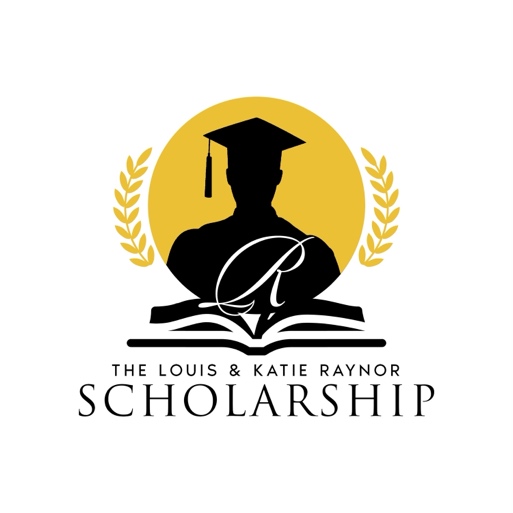 To the Recipient of this Form:The applicant is applying for the Louis and Katie Raynor Scholarship and has chosen you to provide a character reference on their behalf. Please read a description of this scholarship below and complete the information to the best of your ability.The Louis and Katie Raynor Scholarship was established to help motivated and driven high school graduates with the financial responsibilities that come along with gaining a higher education. Louis and Katie Raynor, of Clinton, NC, believe that a higher education is important to have, and they raised five children who all earned degrees from institutions of higher education. Their mission is to continue assisting others by providing financial support to deserving high school seniors who have overcome challenges in order to achieve their academic and career goals. A deserving candidate must also have a proven record of academic progress, community service or volunteer work, and aspirations of a bright future through attendance at a four-year college/university or community college.Please complete the following information and email this completed form to raynorscholarshipfund@yahoo.com.Character Reference for the Louis and Katie Raynor ScholarshipName of Applicant: Name of Person Providing Character Reference:How do you know the applicant?Based on the scholarship description and your knowledge of the applicant, would you recommend them for this scholarship? Why or why not?If you said no above, please skip this question.Please provide specific information about the applicant, including why you believe they are qualified for this scholarship.In case we need to verify this reference, please include the best method for contacting you (phone number or email address): 